V. Ročník REINTER GRAND PRIX v šachu mládeže 2016/2017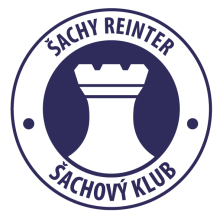 PROPOZÍCIE 2. KOLATermín:                   18. 02 . 2017 / sobota /Usporiadateľ:      Šachy REINTER, n. o. v spolupráci s D. o. Fénix ÚO Humenné ŠachyMiesto:                     Hracia miestnosť klubu Šachy REINTER, n. o.; Tolstého 3, HumennéČas :                              Prezencia – 8:15 – 8:45           začiatok súťaže – 9:00           záver a vyhodnotenie súťaže – 13:00Právo účasti:        narodení 1. 1. 2003 a mladšíHrací systém:        Švajčiarsky open na 7 kôl s hracím tempom 2 x 15 min. na partiu + 2 s. na ťah Prihlášky:	tel.: 0902 99 88 54; alebo elektronickou formou na adresu: sachy@reinter.sk, najneskôr deň pred konaním turnaja do 12:00 hod.  Neprihlásení hráči nemusia byť prijatí do turnaja!Hodnotenie:           Traja najlepší budú ocenení diplomom a vecnou cenou.   V turnaji  budú vyhodnotené a ocenené aj kategórie v rámci GPX mládeže :D8   – dievčatá nar. 1. 1. 2009 a ml. 	 CH8   – chlapci nar. 1. 1. 2009 a ml.D11 – dievčatá nar. 1. 1. 2006 a ml. 	 CH11 – chlapci nar. 1. 1. 2006 a ml.D14 – dievčatá nar. 1. 1. 2003 a ml. 	 CH14 – chlapci nar. 1. 1. 2003 a ml.Výsledky budú zaslané na zápočet do GRAND PRIX MLÁDEŽE 2016/2017 (http://gpx.jogo.sk)Po skončení posledného turnaja bude celkové vyhodnotenie V. ročníka v rovnakých kategóriách, ako v turnajoch. Organizátori nezodpovedajú za prípadné straty a škody vzniknuté z nedbanlivosti a porušovania predpisov BOZ. Pedagogický dozor zabezpečuje vedúci družstva doprevádzajúci žiakov príslušnej školy prípadne rodič. Štartovné:             1,00 Eur za každého hráča je potrebné uhradiť pri prezencii.Kontakt:                Marianna Aľušíková, e-mail: sachy@reinter.sk; tel.: 0902 99 88 54KAŽDÝ ÚČASTNÍK OBLEČENÝ V ČERVENEJ ALEBORUŽOVEJ FARBE DOSTANE DARČEK! Usporiadateľ si vyhradzuje právo na zmenu týchto propozícií.V Humennom, dňa 13.2.2017			                                                     Ing. Jaroslav Pčola								 Riaditeľ Šachy REINTER, n. o.